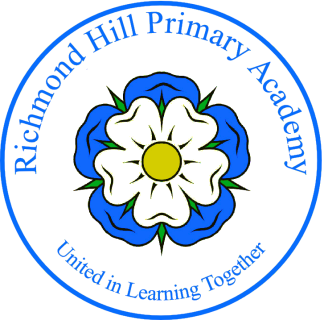 Location:	Richmond Hill Primary AcademyPost:	Play WorkerGrade & Salary:	Grade 5, Scale Point 4-6                                                                        Actual Salary after Pro-Rata (£5,347 - £5,528)Work Pattern:                                              Monday to Friday 15:15 – 17:15. Term Time Only plus 2 Days                                                                        10 Hours per WeekTemporary or Permanent:                        PermanentCommencement Date:                              As soon as possibleThe Rose Learning Trust is looking to appoint a hardworking, flexible, enthusiastic, conscientious and self-motivated person who would like to enable access to learning for pupils and to assist the Play Manager in the care of pupils in the before school care setting. At Richmond Hill, you will find a vibrant, nurturing, forward-thinking school with an inclusive ethos. We have high expectations for all of our pupils and aim to offer an environment in which they can strive to achieve their best and become responsible global citizens, who actively contribute to their communities.About us – what we can offer you:Enthusiastic, motivated and friendly children Dedicated, hardworking teachers and support staff who are passionate about making learning exciting for children A strong leadership team A supportive Local Governing Body and Trust board who are committed to helping move the academy forward Excellent professional development opportunities through training and coursesAbout you – what you can offer us:A strong vision and strategic drive for the future of our schoolAn excellent communicator with an approachable personal styleAn ambition for excellence in pupil development, learning and achievement so our learnersreach their full potentialA dynamic and inspirational approach to further motivate children and staffApplication forms are attached to the advert.  To apply please email your application form to businessmanager@richmond.doncaster.sch.uk  We promote diversity and applications are welcome from all, irrespective of sex, sexuality, race, religion, marital status, age or disability. The Rose Learning Trust is committed to safeguarding and promoting the welfare of children and applicants will undergo child protection screening appropriate to the post, including checks with past employers and the Disclosure and Barring Service. Visits to the school are warmly invited. Please contact Anthony Webb businessmanager@richmond.doncaster.sch.uk at the school to arrange a visit.As a member of staff you also benefit from greater opportunities for professional development andPromotion, as we encourage movement between our academies to give you broader workexperience. Therefore, you could be required to work in any school within the Academy Trust.
Closing date for Application: Friday 12th January 2024 – 12:00 p.m.Interview date: Week Commencing 15th January 2024Start Date: As soon as possible